Resoluciones #001 - #040Resoluciones #001 - #040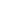 